МИНИСТЕРСТВО ОБРАЗОВАНИЯ И НАУКИ РЕСПУБЛИКИ ДАГЕСТАНМР «ГУМБЕТОВСКИЙ РАЙОН»ПАСПОРТМУНИЦИПАЛЬНОГО КАЗЕННОГО ОБЩЕОБРАЗОВАТЕЛЬНОГО УЧРЕЖДЕНИЯ «НИЖНЕ-ИНХОВСКАЯ  СРЕДНЯЯ ОБЩЕОБРАЗОВАТЕЛЬНАЯ ШКОЛА»ГУМБЕТОВСКОГО РАЙОНАРЕСПУБЛИКИ ДАГЕСТАНс. Нижнее Инхо-2019 г.Паспорт  МКОУ «Нижне-Инховская средняя общеобразовательная школа» Гумбетовского района РД 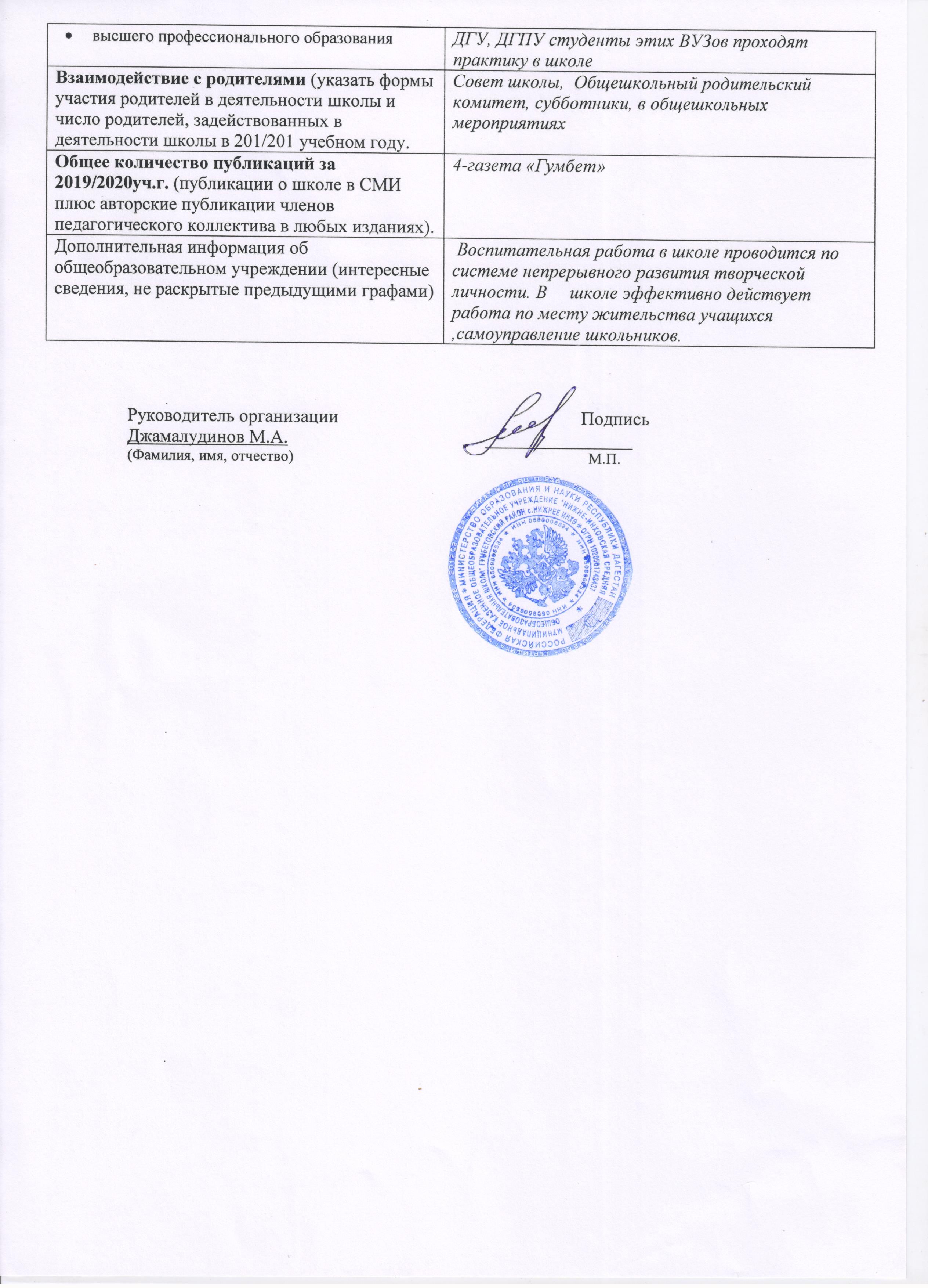 Общая информацияНазвание общеобразовательного учреждения (по уставу)Муниципальное казенное общеобразовательное учреждение «Нижне-Инховская   средняя общеобразовательная школа»Тип и вид  общеобразовательного учрежденияОбщеобразовательное учреждение,средняя общеобразовательная школаОрганизационно-правовая форма Казенное УчредительАдминистрация   МО «Гумбетовский район»Год основания1927 гЮридический адрес368535, Республика Дагестан, Гумбетовский район, с. Нижнее Инхо Телефон 8 964012 10 11ФаксЕ – mailnijneeinho@yandex.ruАдрес сайта в ИнтернетеДолжность руководителяДиректор школыФамилия, имя, отчество руководителяДжамалудинов Магомед Ахмедович  -Отличник народного просвещения РСФСР,Заслуженный учитель РД,Победитель конкурса «Директор года» района,победитель первой олимпиады учителей химии района ,призер олимпиады учителей химии РД.работал завучем с 1979 по 1996год .работает директором с 1997 годаЗаместитель директора школы по УВРМагомедоав М.А.-работает заместителем по УВР с 2001года,Почетный работник образования РФ,учитель обществознания.Заместитель директора по ВРИбномахсудов М.М. работает заместителем с 1986 года,учитель русского яз.Банковские реквизитыИНН 0511002953БИКСвидетельство о регистрации (номер, дата выдачи, кем выдано)ОГРН № 1020501743437 от 30.12..2011 г. за государственным регистрационным № 2110506006972, выдано межрайонной инспекцией ФНС Россия № 12 по РД. Лицензия (дата выдачи, номер, кем выдана)Серия РО № 047652Регистрационный № 5793 от 12марта 2012 г. Аккредитация (дата выдачи, номер, кем выдана) Серия ОР № 017022 Регистрационный № 5106 от 30.12.2011 г.Свидительство о государственной регистрации права здание школыДата выдачи:16.05.2016.кадастровый номер:05:25:000004:540здание(нежилое) общая площадь:830.2кв.м.,количество этажей: 1Свидительство о государственной регистрации права на земельный участокдата выдачи:20.04.2015.кадастровый номер:05:25:000004:524земельный участок под объект МКОУ:3010 кв.м.Структура общеобразовательного учреждения I ступень – начальное образование (1-4 кл., срок обучения 4 года)II ступень – основное общее образование(5-9 кл., срок обучения 5 лет)III ступень – среднее (полное) образование (10-11 кл., срок обучения 2 года)Формы ученического самоуправленияСовет дружины, ученический комитет. Формы государственно-общественного управленияРодительский комитет, педагогический совет, совет школы, профсоюзная организация.Ресурсная база общеобразовательного учреждения  *консолидированный бюджет учреждения за 2019г. (в рублях, укажите в % бюджетную и внебюджетную части)10280300  *фонд заработной платы7081000*зарплата учителям и педагогическому персоналу4500000  * расходы на питание одного ученика в месяц15  руб.  * расходы школы на приобретение учебной и методической литературы в прошедшем учебном году17000*сумма средств выделенных на текущий ремонт50000  * помещение и его состояние (год постройки, год капитального ремонта)нетиповой корпус,из бутового камня, 1976 г.строительства состояние – удовлетворительное.Капитальный ремонт не проводили,,нуждается в капитальном ремонте  * тип зданиянетиповое здание,приспособленное,пректно-сметная документация -отсутствует  * общая площадь  зданий школы 931 кв.м.*Коммуникации-отопление паровое,котел «Универсал-5» 1979г,требуется капитального ремонта-водоснабжение(холодное) -4 точки(кранов)-канализация –только  в столовой-пожарная сигнализация -видеонаблюдение -5 камер-санузлы-2  * технологическая оснащенность (количество персональных компьютеров, из них в локальных сетях и подключенных к Интернету) Компьютеры 18 шт.Принтеры –5Телевизор – 5Интерактивная доска -1Проектор – 4Ноутбук -2Аудиосистема-18 компьютеров подключены к Интернетуоборудование, столовя- нетиповая2 комплекта типовых кабинетов(химия,география)  * библиотечный фонд школы (экз.)Всего книг – 5552,художественная и другая литература – 2857, учебники - 2695  * спортивный и актовый залы ( наличие, площадь)да, 380 кв.м  * пришкольная территория  (наличие, площадь)2180   * спортивные площадки  (наличие, площадь) 640 м2КадрыКоличество административных работников3Количество вспомогательного персонала (не педагогов)12Общее количество педагогических работников:23Из них совместителей:0Имеют:первую и высшую квалификационные категории3/9учёную степень, званиенетправительственные награды«Заслуженный учитель РД» - 1 (Джамалудинов М.А.)«Почетный работник общего образования» - 4(Абасова П.М.,Магомедов М.А.,Сайгидахмедов А.М.,Дибирова Х.М..)«Отличник просвещения РСФСР» - 1(Джамалудинов М.А..)Победители конкурса лучших учителей РФ- , (Магомедов О.Л. – 2007г.)почетные звания: народный учитель, заслуженный учитель РФ«Заслуженный учитель РД» - 1 (Джамалудинов М.А.)«Почетный работник общего образования» - 4(Абасова П.М.,Магомедов М.А.,Сайгидахмедов А.М.,Дибирова Х.М..)«Отличник просвещения РСФСР» - 1(Джамалудинов М.А..)Победители конкурса лучших учителей РФ- , (Магомедов О.Л. – 2007г.)отраслевые награды«Заслуженный учитель РД» - 1 (Джамалудинов М.А.)«Почетный работник общего образования» - 4(Абасова П.М.,Магомедов М.А.,Сайгидахмедов А.М.,Дибирова Х.М..)«Отличник просвещения РСФСР» - 1(Джамалудинов М.А..)Победители конкурса лучших учителей РФ- , (Магомедов О.Л. – 2007г.)победители профессиональных конкурсов («Учитель года России», «Лидер в образовании», «Сердце отдаю детям» и т.д.)«Заслуженный учитель РД» - 1 (Джамалудинов М.А.)«Почетный работник общего образования» - 4(Абасова П.М.,Магомедов М.А.,Сайгидахмедов А.М.,Дибирова Х.М..)«Отличник просвещения РСФСР» - 1(Джамалудинов М.А..)Победители конкурса лучших учителей РФ- , (Магомедов О.Л. – 2007г.)УченикиОбщее количество учащихся:105из них учащихся начальной школы39учащихся основной школы54учащихся средней полной школы12учащихся  1 класс10учащихся 9 класса13учащихся 10 класса5учащихся 11 класса7окончивших ОУ с золотой и серебряной медалями (за последние три года) 3учащихся (сведения за последние три года):победителей международных олимпиад, смотров, конкурсов (указать названия, год, Ф,И.О.)победителей всероссийских олимпиад, смотров, конкурсов (указать названия, год, Ф.И.О.)победителей региональных олимпиад, смотров, конкурсов (указать названия, год, Ф.И.О.)-Олимпиада по химии .Региональный этап1.Мансуров М.А.-2 место ,2002г.2.Абдулхалимов А.М.-3 место ,2003г.-Всероссийский детско-юношеский фотоконкурс «Этнос моего района» -Гаджиева У.А.-1 место по Российской Федерации -2015 г.-Диплом 1 степени за проведение Всероссийского урока «Хранители вод»-Сайгидахмедов А.М.- учитель физики2016 г.-Магомедов С.М. -3  место в Республиканском конкурсе «Юный краевед» на тему «Фольклор и традиции моего села -2014 г.-Золотой сертификат соответствия»Образовательные услуги по эстетическому воспитанию..» 2016 г.-Результаты муниципальных этапов ВОШ1-5 общекомандные места в районе в течении последних 10 лет.- Знаменитые выпускники общеобразовательного учреждения. Их участие в жизни общеобразовательного учреждения.Абдулаев Ахмед-Хаджи Апанди-муфтий Дагестана Гамзатов М.Г.-1 секретарь райкома ,зам.министра соц.обеспечения Юсупов А.Ю.-глава администрации района,зам.министра водного хозяйства и мелиорацииМагомедов Г.М.-первый доктор математических наук на  Сев.Кавказе.Османов М.М.-зам.министра строительства и ЖКХ.Саидов А.С.-заслуж.учитель ДАССР.заслуж.уччительРСФСР. Магомедов А.М.-генерал-майор,министр МВД РДМагомедова П.М.-кандидат физико-матем.наук.Магомедова А.Г.-кандидат исторических наук.Абдулатипов А.М. - полковник МВД,нач.школы полиции МВД РДАмирудинов М.М.-пред.рескома профсоюзов работников образования РДСодержание образования:Родной (аварскийй) язык, История Дагестана, КТНД, География Дагестана.региональный (национально-региональный) компонент учебного планаРодной (аварскийй) язык, История Дагестана, КТНД, География Дагестана.школьный компонент учебного планаматематика  6,7,9 кл., русский язык !.2, 3,4 кл. математика, русский язык.10,11 классы:русский яз,математика ,химия,биология,англ.яз.,литературапрограммы обучения в начальной школеУМК «Школа России»профиль (и) обучения на III ступени  полного среднего образованияУниверсальный ,углубленное изучение химииизучаемые иностранные языки (указать какие и в каких классах)Английский язык 2-11кл.Направления, по которым организовано дополнительное образование в общеобразовательном учреждении: (название)художественно-эстетическоесоциально-педагогическоевоенно-патриотическое«Я гражданин России».эколого-биологическое  Экологический кружокнаучно-техническоеОператор ЭВМтуристско-краеведческое«Туристическо- краеведческий кружок»естественно -научное «Юный химик»,математический кружоксоциально-экономическоекультурологическое«Риторика»физкультурно-спортивное «Вольная борьба»«Волейбол»«Шахматный» «Здоровейка»спортивно-техническоеОбщее количество кружков, секций, студий, факультативов, клубов и других форм дополнительного образования, работающих в школе в 2018/19 учебном году.  ( название)Кружков – 6Юный математикМатематическая шкатулкаВ мире информацииИскатель Любители русского языкаЮный биолог-экологТуристско-краеведческийЛюбители математикиРиторикаЮный химикШахматно-шашечныйСекций – 3Дополнительные образовательные услуги (дать перечень услуг 2019 / 20 учебного годаИспользуемые образовательные технологии (указать какие)Развивающее  обученияМетод проектовОбучение в сотрудничестве (групповая работа)Информационно-коммуникативные технологииЗдоровьесберегающие технологииИз них авторские (указать название и кратко описать)Реализуемые образовательные программы (указать названия):всероссийского уровняНачальное общее образование;Основное общее образование;Среднее (полное) общее образование;регионального уровнямуниципального уровняучрежденческого уровняРеализуемые социальные проекты (указать названия):всероссийского уровнярегионального уровнямуниципального уровня  *    учрежденческого уровняТрадицииДень Знаний, Праздник Урожая, День учителя, Новый год, вахта памяти, вечер встречи выпускников, 23 февраля, санитарный десант, Экологические акции, 8 март,последний звонок,Исламские ПраздникиНаграды общеобразовательного учреждения (указать какие, за что):*всероссийские* региональныеПобедитель нацпроекта «Образование» 2007г.Опыт взаимодействия с образовательными учреждениями других типов: ДОО «Детский сад» Улыбка»дошкольного образования ДОО «Детский сад» Улыбка»начального профессионального образованиясреднего профессионального образованияХасавюртовский педколледждополнительного образования детей ДДТ при УО района ,ДЮСШ